Как получить бесплатную консультацию специалиста Росреестра в Иркутской областиЖители Иркутской области теперь имеют возможность задать вопрос специалистам в сфере оформления прав на недвижимость, в удобное для них время. С начала 2023 года специалистами ведомства уже предоставлено 9746 консультаций, в том числе, участникам СВО и членам их семей. Самыми частыми поводами для обращений за консультацией стали вопросы о способах получения информации об объектах недвижимости, о порядке снятия запретов на регистрацию, наложенных уполномоченными органами, а также о документах, необходимых для проведения государственной регистрации прав на недвижимость. Управление Росреестра по Иркутской области напоминает о возможности получения бесплатных консультаций сотрудников ведомства по телефонам:8(3952)450-150 - о кадастровом учете и регистрации прав на недвижимость, об арестах, технических ошибках, о работе электронных сервисов Росреестра, о готовности документов;89294310962 – по вопросам государственного земельного надзора;89294310925 – о кадастровой оценке недвижимости;89294311066 – по вопросам землеустройства, мониторинга земель, геодезии и картографии; 89294311039 – о возврате государственной пошлины.Режим работы справочных телефонов: с понедельника по четверг с 8:00 - 17:00, пятница 8:00 – 16:00. Перерыв: 12:00 – 12:48.Получить квалифицированную юридическую помощь специалистов регионального Росреестра можно также по видеосвязи в офисе МФЦ по адресу – г. Иркутск, ул. Советская 58, лит. А.Пресс-служба Управления Росреестра по Иркутской области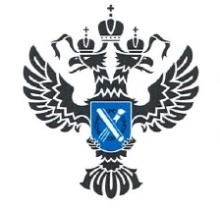 УПРАВЛЕНИЕ РОСРЕЕСТРАПО ИРКУТСКОЙ ОБЛАСТИ                   29 марта 2023 года                   29 марта 2023 года